Уважаемые коллеги!
На сайтах публикации педагогических материалов лучшийпедагог.рф и publ-online.ru можно опубликовать статьи в сборниках с международными книжными номерами (ISBN), которые имеют больший вес, и гораздо лучше принимаются аттестационными комиссиями при прохождении аттестации. Для получения № ISBN в Российской книжной палате должно быть зарегистрировано издательство. Такие публикации предлагает очень ограниченное число сайтов. Но и котируются такие публикации гораздо выше.

Оба сайта зарегистрированы как СМИ (все данные есть в разделах Контакты обоих сайтов). Издательство (ООО "Лучшее Решение" - организатор сайтов) зарегистрировано в Российской Книжной Палате и имеет право издавать материалы под своими номерами ISBN.

И не забывайте, что есть подарки для творческих людей - возможность публиковать творческие материалы бесплатно. Сделайте любую публикацию педагогического или научного материала и можете разместить публикацию в разделе "Творческие материалы" бесплатно. Подробнее см. здесь и здесь.Свидетельство о публикации формируется сразу после оплаты и размещения материала на сайте, и его можно скачать прямо с экрана и получить на адрес электронной почты. Свидетельство соответствует всем квалификационным требованиям. Если авторов несколько, то каждый из соавторов сможет получить своё свидетельство о публикации без всяких доплат.

Публикация материала в соавторстве будет выгоднее. Стоимость публикации не зависит от количества соавторов. Каждый соавтор сможет получить своё отдельное свидетельство о публикации.
Вы можете опубликовать материал в любое время, сайты работают в режиме 24/7.

Заходите на сайты, выбирайте в каком разделе вы хотите опубликовать материал:Правила публикаций есть в верхнем меню сайтов, также как и образцы оформления материалов публикаций. Посмотрите, пожалуйста, Правила перед тем как размещать материал.
Материал, конечно, надо сначала подготовить, это может сделать только автор.С наилучшими пожеланиями, 
Генеральный директор ОЦ "Лучшее Решение" 
Алексеев А.Б.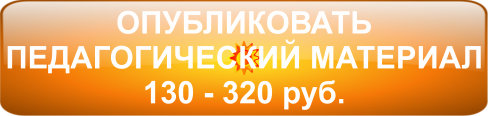 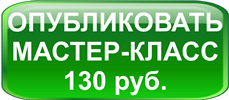 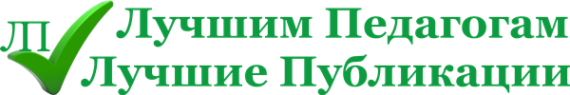 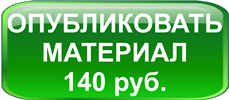 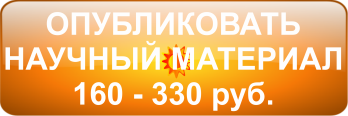 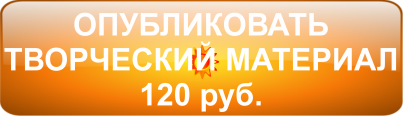 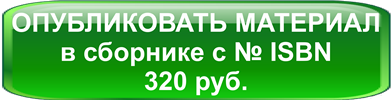 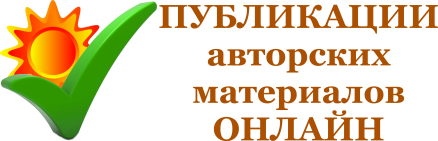 